May 2, 2016Dear Parents & Students of Benson Polytechnic:We are thrilled to announce that Benson Polytechnic has been invited to present at Portland Public Schools’ upcoming STEAM Showcase. This event, a K-12 STEAM Showcase at the district central office on Tuesday, May 10th from 4-6pm. This event will highlight student innovation and successes in areas related to STEAM from across the district.  We will have students from our schools sharing their learnings with us, side-by-side with their STEAM community partners.  We look forward to having family and community members, students, PPS staff and several Portland STEAM organizations in attendance at this event. We hope that you can join us!Sincerely, Ewan BrawleySenior Director, Instruction, Curriculum & Assessment 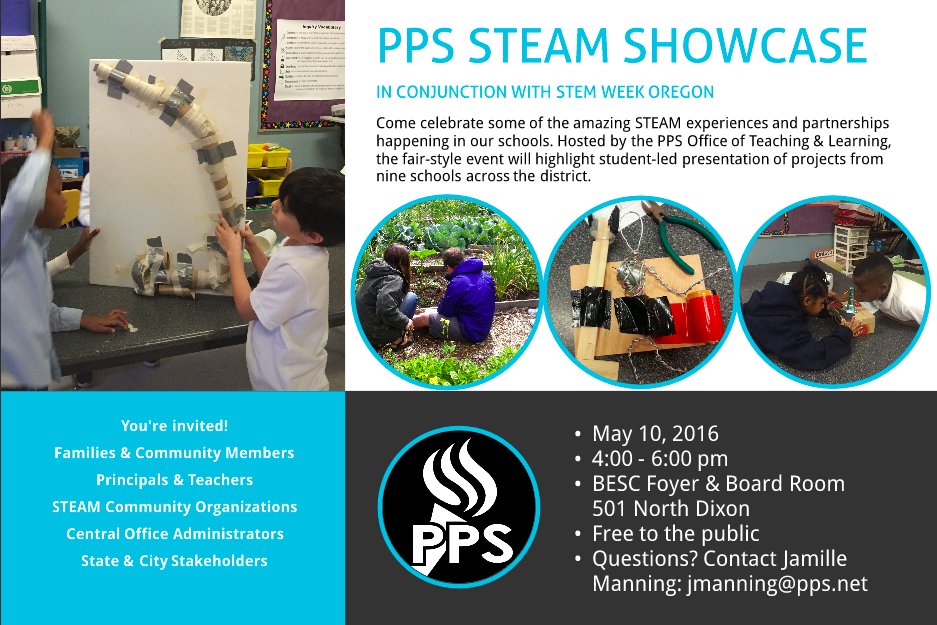 